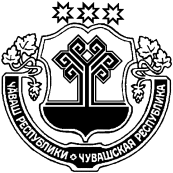 О внесении изменений в решение Собрания депутатов Чиричкасинского сельского поселения Цивильского района Чувашской Республики от 30.05.2016 №11-03 «О порядке размещения сведений о доходах, расходах, об имуществе и обязательствах имущественного характера лиц, замещающих муниципальные должности  в Чиричкасинском сельском поселении  Цивильского района Чувашской Республики, и членов их семей на официальном сайте органа местного самоуправления Чиричкасинского сельского поселения  Цивильского района Чувашской Республики в  информационно - телекоммуникационной сети «Интернет» и предоставления этих сведений средствам массовой информации для опубликования»В соответствии с Федеральным законом от 31 июля 2020 года № 259-ФЗ «О цифровых финансовых активах, цифровой валюте и о внесении изменений в отдельные законодательные акты Российской Федерации», Федеральным законом от 3 декабря 2012 г. № 230-ФЗ «О контроле за соответствием расходов лиц, замещающих государственные должности, и иных лиц их доходам», Законом Чувашской Республики от 21.09.2020 №70 «О внесении изменений в Закон Чувашской Республики «О муниципальной службе в Чувашской Республике» Собрание депутатов Чиричкасинского сельского поселения Цивильского района Чувашской Республики РЕШИЛО:1. 1.Внести в Порядок размещения сведений о доходах, расходах, об имуществе и обязательствах имущественного характера лиц, замещающих муниципальные должности в Чиричкасинском сельском поселении Цивильского района Чувашской Республики, и членов их семей на официальном сайте органа местного самоуправления Чиричкасинского сельского поселения Цивильского района Чувашской Республики в информационно - телекоммуникационной сети «Интернет» и предоставления этих сведений средствам массовой информации для опубликования, утвержденный решением Собрания депутатов Чиричкасинского сельского поселения Цивильского района 30.05.2016г. № 11-03 (далее - Порядок), следующие изменения:1) подпункт г) пункта 2 Порядка изложить в следующей редакции:«г) сведения об источниках получения средств, за счет которых совершены сделки по приобретению земельного участка, иного объекта недвижимого имущества, транспортного средства, ценных бумаг, долей участия, паев в уставных (складочных) капиталах организаций, цифровых финансовых активов, цифровой валюты, если общая сумма таких сделок превышает общий доход муниципального служащего и его супруги (супруга) за три последних года, предшествующих отчетному периоду.».2. Настоящее решение вступает в силу после его официального опубликования (обнародования).Председатель Собрания депутатов Чиричкасинскогосельского поселения                                                                                             Г.Н.Григорьева   ЧĂВАШ        РЕСПУБЛИКИ           ÇĔРПУ    РАЙОНĔ ЧУВАШСКАЯ РЕСПУБЛИКА ЦИВИЛЬСКИЙ      РАЙОН  ЧИРИЧКАССИ  ЯЛ ПОСЕЛЕНИЙĚН ДЕПУТАТСЕН ПУХĂВĚ ЙЫШĂНУ2021ç. пуш  уăхĕн 29 -мĕшĕ № 07-04Чиричкасси  ялěСОБРАНИЕ ДЕПУТАТОВ ЧИРИЧКАСИНСКОГО СЕЛЬСКОГО ПОСЕЛЕНИЯ РЕШЕНИЕ29  марта  2021 г.  № 07-04	деревня  Чиричкасы